Praca klasowa gr.1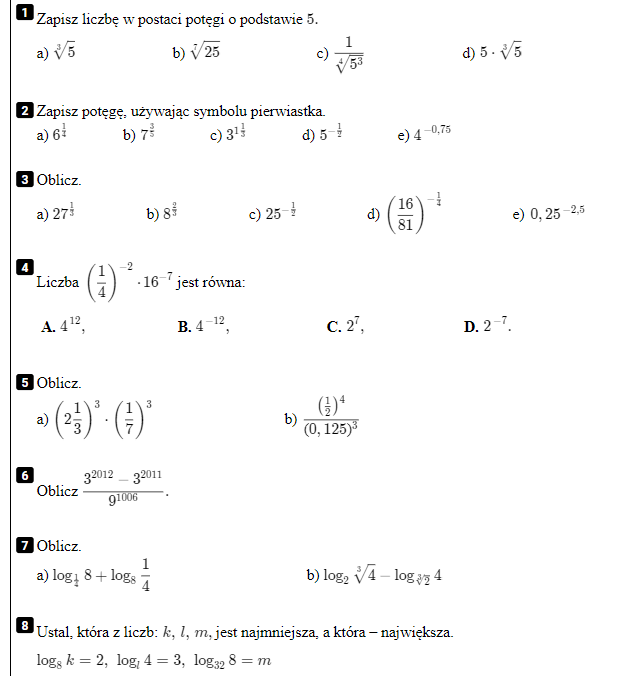 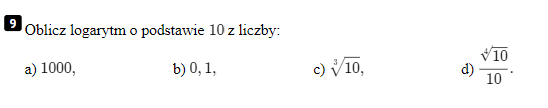 